                                                    СРЕДНО  УЧИЛИЩЕ    ,, О Т Е Ц   П А И С И Й ”-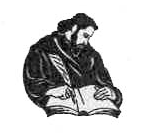 				          гр. Смолян, ул. “Дичо  Петров” №1,                          тел: 0301 / 8-30-05,e - mail:sou7@abv.bg,www.sou7-smolian.webly.comВх.№........./.........................ДО ДИРЕКТОРАна СУ”Отец Паисий”гр. СмолянЗАЯВЛЕНИЕ	от.............................................................................................................................................................					/име, презиме и фамилия/ученик/ чка от...........клас, ЕГН............................................................................................................живущ/а в гр................................................, район ...........................................................................ж.к./ул. ....................................................... № ...............тел. за контакти .................................УВАЖАЕМА ГОСПОЖО ДИРЕКТОР, Моля да ми бъде издадена академична справка за оценките и хорариума от часове за.......................................клас.Справката ще ми послужи за кандидатстване в...................................................... ................................................................................................................................................................                                                           /държава, университет/Дата:…………………………..20     г.				                                                                      Подпис:                           